
SPISAK SUDSKIH TUMAČA ZA SURČIN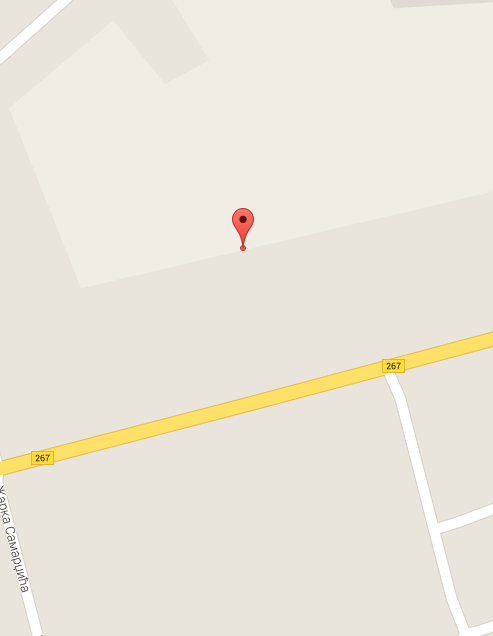 Sudski tumač za engleski jezik Surčin
Sudski tumač za hebrejski jezik Surčin
Sudski tumač za nemački jezik Surčin
Sudski tumač za persijski jezik Surčin
Sudski tumač za francuski jezik Surčin
Sudski tumač za hrvatski jezik Surčin
Sudski tumač za italijanski jezik Surčin
Sudski tumač za japanski jezik Surčin
Sudski tumač za ruski jezik Surčin
Sudski tumač za latinski jezik Surčin
Sudski tumač za norveški jezik Surčin
Sudski tumač za mađarski jezik Surčin
Sudski tumač za švedski jezik Surčin
Sudski tumač za makedonski jezik Surčin
Sudski tumač za španski jezik Surčin
Sudski tumač za pakistanski jezik Surčin
Sudski tumač za kineski jezik Surčin
Sudski tumač za znakovni jezik SurčinSudski tumač za bosanski jezik Surčin
Sudski tumač za poljski jezik Surčin
Sudski tumač za arapski jezik Surčin
Sudski tumač za portugalski jezik Surčin
Sudski tumač za albanski jezik Surčin
Sudski tumač za romski jezik Surčin
Sudski tumač za belgijski jezik Surčin
Sudski tumač za rumunski jezik Surčin
Sudski tumač za bugarski jezik Surčin
Sudski tumač za slovački jezik Surčin
Sudski tumač za češki jezik Surčin
Sudski tumač za slovenački jezik Surčin
Sudski tumač za danski jezik Surčin
Sudski tumač za turski jezik Surčin
Sudski tumač za finski jezik Surčin
Sudski tumač za ukrajinski jezik Surčin
Sudski tumač za grčki jezik Surčin
Sudski tumač za holandski jezik Surčin
Sudski tumač za korejski jezik Surčin
Sudski tumač za estonski jezik SurčinLokacijaul. Vojvođanska bb, 11271 SurčinInternetakademijaoxford.comTelefon069/30-80-584Radno vreme8:00 AM – 5:00 PM
9:00 AM – 2:00 PM (Subotom)